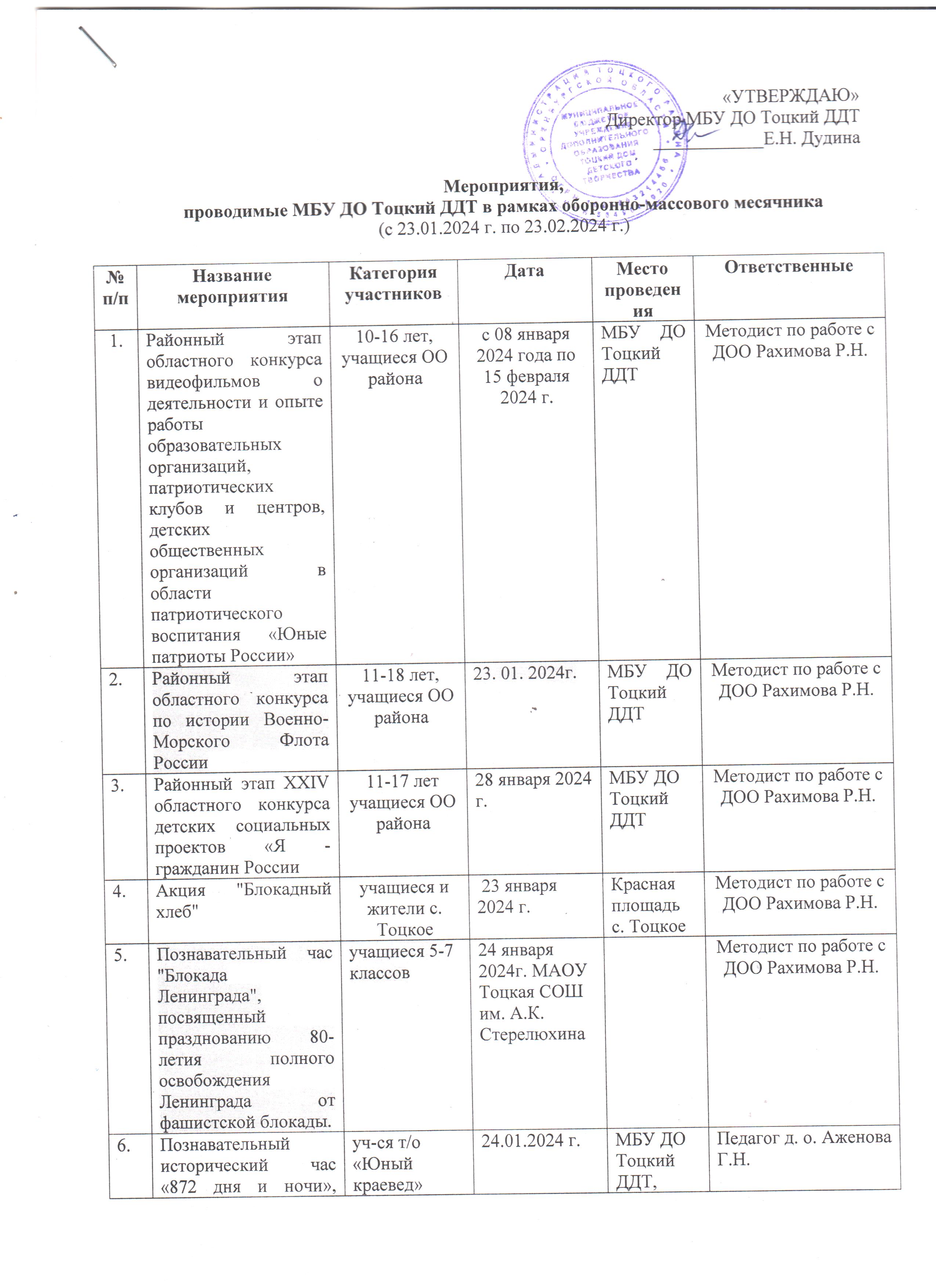 приуроченный Дню снятия блокады                г. ЛенинградаМБУ ДО Тоцкий ДДТактовый зал7.Конкурс рисунков «Защитники Отечества» уч-ся т/о «Группа дошкольного развития» МБУ ДО Тоцкий ДДТ23.01 – 23.02. 2024г. МБУ ДО Тоцкий ДДТПедагоги д.о.: Кирдяшева К.А. Дедушева Е.А.8.Творческая мастерская по легоконструированию «Модели военной техники»уч-ся т/о: «Пиксель», «Робостар» и «Изобретай» МБУ ДО Тоцкий ДДТ26.01.2024г.МБУ ДО Тоцкий ДДТ, актовый зал.Педагог д.о. Денищук В.И.9.Выставка творческих работ «Армия глазами детей», посвященная Дню Защитника Отечествауч-ся т/о МБУ ДО Тоцкий ДДТ12.02 – 23.02.2024 г.МБУ ДО Тоцкий ДДТ, актовый залРуководитель структурного подразделения технической направленности Денищук В.И. 10.Игровая программа «А ну-ка парни!», посвященная Дню Защитника Отечества (в рамках работы клуба выходного дня)уч-ся т/о МБУ ДО Тоцкий ДДТ17.02.2024 г. МБУ ДО Тоцкий ДДТ, актовый залПедагог-организатор Меньшаева Д.М.11.Праздничная  программа «Я б в защитники пошёл! Пусть меня научат!», посвященная Дню Защитника Отечества уч-ся т/о «Группа дошкольного развития» МБУ ДО Тоцкий ДДТ22.02.2024 г. МБУ ДО Тоцкий ДДТ, актовый залПедагог-организаторМеньшаева Д.М.Педагог д.о. Кирдяшева К.А.12.Районный этап областного конкурса творческих работ«Здоровячок»учащиеся ОО района 7-11 летЯнварь –март МБУ ДО Тоцкий ДДТМетодист по естественнонаучному, туристско-краеведческому и физкультурно спортивному направлений13.Военно-спортивные состязания «А ну-ка парни», посвященная открытию месячника оборонно-массовой и спортивной работы(открытие и закрытие)учащиеся ОО района23.01. 2024 г.МБУ ДО «Спортшкола»Педагог-организаторМеньшаева Д.М.